«Умники и умницы» Тип занятия: развивающая игра для дошкольников подготовительной группы. Тема: интеллектуальная игра   «Умники и умницы» Коррекционно-образовательные цели: Расширение представлений  детей   о назначении  интеллектуальной игры.  Обогащение активного словаря по разным лексическим темам. Формирование умения выделять начальные ударные  гласные. Автоматизация правильного произношения звуков. Совершенствование  навыка чтения слогов и слов.Коррекционно-развивающие цели:   Формирование  навыков учебной  деятельности,  умения   выполнять поставленную умственную задачу. Развитие  навыков речевого общения, речевого слуха мышления, памяти, внимания, мелкой и общей моторики, координации речи с движением.  Коррекционно-воспитательные цели: Формирование навыков сотрудничества, взаимодействия, доброжелательности,  самостоятельности, ответственности,  инициативности.Ведущий:Добрый день уважаемые коллеги и дорогие родители. Сегодня здесь  мы вновь встречаемся с нашими выпускниками, с которыми   прошли  нелегкий, но увлекательный, интересный путь по дороге к школе. Ведущие нашей встречи учитель начальных классов Светлана Владимировна Бызова, учитель – логопед Инна Владимирована Пингина.                                        День необычный сегодня у нас,Мы искренне рады приветствовать вас!Для умной игры собралась детвораЕе начинать нам настала пора!Пора увидеть, пора  узнатьГероев дня  -  участников турнира.Встречаем   (входят все)     Слайд.Приветствие  команд:Слово для приветствия предоставляется мальчикам.Привет!  Мы умники - мальчишки.Знаем буквы, любим книжки.И  умны все как одинМы  девчонок победим.Капитан командыСлово для приветствия предоставляется  девочкамМы девчонки -  умницы.Многого хотим добитьсяЧтоб в школе хорошо учитьсяИ тоже знаем алфавитВам ставим мальчики на вид.Капитан командыСпасибо!     Дружные  аплодисменты!Ведущий;Чтобы  весело и с пользой игру  провести.В этом  поможет  доброе  жюри.Встречаем: Представление членов жюри.1.Светлана Викторовна  Лепешкина – заведующая МАДОУ.2. Начальник Управления образования3.Главный специалист Управления образования   Ведущий. Встречаются две команды: «Умники и Умницы».   Какое важное правило вы  должны помнить при работе в команде? (помнить  очень  важное правило: нужно выслушать ответ товарища, не перебивать его, помочь найти правильный ответ, поднять руку и ответить.).                   Сегодня  мы узнаем, кто же  из  вас самый  внимательный, сообразительный, смекалистый, ловкий, находчивый, любознательный, умный. Игра начинается. (Слайд) Как для тела нужна зарядка, так и для ума нужна разминка.  Разминка.  Ведущий.    Сейчас каждому участнику команды  будет задано по одному вопросу. Ответив на вопрос, займите места за игральными столами.  Будьте внимательны.        Начнем с команды «Умников».Мы видим буквы или звуки?  (буквы)Из чего состоит сказанное слово?  (из звуков)Назовите слово парк без звука  к?  пар Какой согласный звук два раза встречается в слове  мама. (М)Вопросы для  команды «Умницы»Мы слышим звуки или буквы?   (звуки)Из чего состоит написанное слово?  (из букв)Назовите слово коса без звука к?  (оса )Какой  гласный звук дважды встречается в  слове  папа  (А)Ведущий.       Игра  продолжается.  1 тур.Цель:  формирования умения определять звук по символу,  придумывать с ним слова.Мы со звуками  играем,И слова к  ним   подбираемВнимание на экран. (Слайд)   символ звука  УНа какой звук мы будем подбирать слова,   догадайтесь сами.  Кто  узнает звук и сможет  доказать,   нажмите на сигнал.  Придумываем слова, которые начинаются со звука У.  Начали.  Задание обеим командам (утка, утюг, ушат, удочка, ура, улитка,  улица, умница,  уж, ум, уа,  утята, ухо. уши, усы,  усищи,  улыбка, ужимки,  успех,  Уфа,. уха,  урюк, утро,  урод, удод, урожай, унты  уголь,  угорь,  и т.д.)                      Ведущий. 2 тур.   Слайд    Внимание на экран.Цель: совершенствование  навыка   составления  слов  из заданных букв, чтение слов,  формирование обобщающих понятийМного с буквами хлопот,Уж такой они народ.Но когда с умом толковоИх построишь в четкий ряд,Превратятся буквы в словоИ с  тобой заговорят.Капитаны раздайте  конверты с заданием участникам своей команды.      Капитаны раздают   конверты  с заданием. Каждый ребенок   должен составить слово, нажать на сигнал и сказать  его.Умники:  лиса, волк, заяц, рысьУмницы: аист, сова, утка, гуси.У вас получились разные слова, как назвать их одним словом?       3. тур:  (соревнование капитанов)    Слайд Цель: формирование чувства самостоятельности,  ответственности за свою команду,      Капитаны встают перед  разноцветными дорожками.  Отвечают на вопросы ведущего на скорость, перемещаясь вперед по дорожке.   У каждого из вас своя дорожка, кто ответит первым на вопрос, делает  шаг вперед, если ответили  вместе, то каждый из вас  делает шаг.Что нужно знать, чтобы уметь читать?  Карточки – двух сторонние.-  цифры-  знаки- буквы- звукиОрган, без которого невозможно говорить?-  глаза- уши- язык- нос У какой гласной буквы нет ни начала, ни конца?-  И-  О-  У-  АВ названии какой птички есть звук   К?- ворона- соловей- кукушка - синицаСколько слогов в слове    радуга -1-2-3-4Кого поймал Емеля?-Карася-Рака-Щуку;- Кита. Каким карандашом нужно раскрасить первый  кружок в  схеме слова  УХА.- синим.-  зеленым.- красным. - черным.Ведущий:                                                       На отличную зарядку                                                   Приглашаю вас ребятки                                                          Ваши руки, ноги, тело                                                    Буквы сделают умело.Игра « Гласная буква, замри» Цель:  развитие общей моторики.Дети под музыку  выполняют движение  по кругу, по окончанию музыки  ведущий  показывает букву. Раз – два, три  Гласная буква замри: (показывает букву)  Дети с помощью своего тела изображают показанную  ведущим гласную или согласную букву.    4 тур. «Составь и прочитай слово»  Внимание на экран.Цель: совершенствование  навыка  составления и чтения слов. Закрепление понятия слово.Ведущий                            В мире много сказок, грустных и смешных                             И прожить на свете нам нельзя без них.На экране  появляются слоги, дети определяют что их нужно соединить и получится слово.  Составляют слово  и определяют название сказки.        КО – ЛО – БОК        ТЕ – РЕ- МОК5. тур.  «Разгадай ребус»  слайд Цель:  совершенствование навыков звукобуквенного анализа.Ведущий: Лучше умственной   задачи нет для взрослых и детейТот, кто ребус разгадает, тот становится умней.(каждому участнику дается ребус)   На каждого – э (кран), к (оса),   у (точка), у(лица) и т.д.  6.  тур:   «Подбери чистоговорку»   СлайдЦель: автоматизация произношения  трудных    звуков,  развитие фонематического восприятия.                                                                                           Ведущий.На картинку посмотриЧистоговорку подбери.Если подобралиНа сигнал нажалиВедущий.7. тур: «Что с чем рядом» слайд Цель: закрепление  в активном словаре наречий,  выражающих пространственные отношения  (рядом)  и лексических тем: «Овощи», «Фрукты»Ведущий: 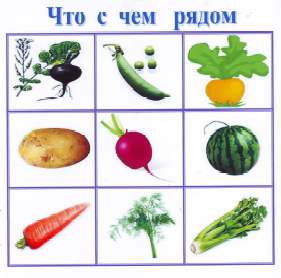 По порядку овощи и фрукты разложитеЧто с чем рядышком расскажите.Рядом с горохом редька и репка.Рядом с редиской  картошка, арбуз.Рядом с укропом морковь, сельдерей.Чистоговорку  запомни скорей.Ведущий:По порядку фрукты  разложитеЧто с чем рядышком расскажите.Рядом со сливой абрикос, виноградРядом с грушей апельсин, мандаринРядом с черешней ананас, вишняМы молодцы, ничего нет лишнего. Ведущий.Игру заканчивать пораА вам понравилась игра?Мы все надеемся, что с нейМы стали чуточку  мудрей (умней)Пока жюри подумает,   какие награды   вам вручить  у нас с вами  веселая переменка  (звонит звоночек). Итог. Жюри награждает каждого участника Дипломом с именной фотографией..